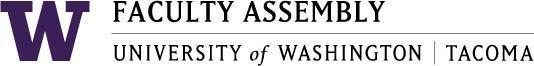 Academic Policy & Curriculum Committee MinutesApril 12, 2023, Zoom 12:40-2:00 pm Members Present: Chair Julie Masura, Susan Johnson, Laura Feuerborn, Claudia Sellmaier, Ingrid Horakova, Raghavi Sakpal, Shahrokh Saudagaran, Tanya Velasquez, Lisa Hoffman, Eva Ma Non-voting members:  Andrea Coker-Anderson (Registrar), Tammy Jez (Academic Affairs), Annie Downey (UWT Library), Lorraine Dinnel (University Academic Advising), Patrick Pow (Information Technology), Absent:  Henry Maldonado (Student Representative)Guests:  Bonnie Becker (Associate Vice Chancellor for Student Success)Administrative Support: Andrew J. SeibertRecording Permission & Land AcknowledgementRecording permission was granted by the committeeApproval of Minutes​ from March 8, 2023 - Found in APCC Canvas –04.12.2023 ModuleThe Committee reviewed the minutes from March 8. A revision was requested in adding more language (See below). The Minutes are tabled until the May meetingAdded language: If there is no substantive change on a proposal not involving the UWCM, APCC won’t need to review Learning Objective changes. Schools would be responsible for keeping track of these changes and then adding the new learning objectives in any future substantive change requests.AnnouncementsASUWT UpdatesThe student representative was unable to attend this meeting and emailed Chair Julie Masura regarding their scheduled conflict. A new student representative will be elected soon. The chair encourages representatives to let her know if there is a student interested in serving on the committee.UWCC (UW Curriculum Committee) UpdatesLast meeting, February 28231 proposals, 2 from UW TacomaNext meeting, May 16Proposals were due March 3Reminder: UWCC to meet once per quarter from now on.  Please see website below for deadlines and meetingsReminder: UWCC Meeting datesAPCC will continue to meet monthly.Other UpdatesEva Ma, Assistant Teaching Professor joins APCC in SIAS representative Joan Bleecker’s absence.Policy Issues & Other BusinessFollow-up: General Education (FCAS work)School report back from representatives (Class B Legislation)Chair Julie Masura asked committees on the Class B Legislation around Curriculum Governance and asked for feedback within the units:School of Interdisciplinary Arts & SciencesNo information to reportSchool of Social Work and Criminal JusticeNo information to reportSchool of EducationOne Faculty in the School of education reported that they had trouble understanding the languageSchool of Engineering & TechnologyNo information to reportSchool of Urban StudiesThis will be at the agenda for the next meeting in MaySchool of Nursing and Healthcare LeadershipNo information to reportMilgard School of BusinessNo information to reportAcademic Planning- Review plan and discussionChair Julie Masura reviewed the second draft of the Academic Plan along with some documents which are to be in a flowchart format when finalized. Chair has invited Tammy Jez in Academic Affairs, Bonnie Becker as the Associate Vice Chancellor for Student Success, and Anne Taufen, Associate Professor in Urban StudiesEach member of the Academic planning committee gave a brief introduction of the items they have participated in throughout this process. Tammy Jez: Flowchart outlines, undergraduate program proposal checklistsBonnie Becker: Supporting the data in the Academic PlanData is paid by the Office of Academic Affairs for the first yearJulie Masura: Developed program questionnaire, assisted in PNOI processAnne Taufen: Discussed Academic Plan changes and how it aligns with the Strategic Plan.Program Change Proposals (1)Corporate Responsibility MinorNo concerns were raised on this proposal A motion was made to approve the Corporate Responsibility Minor. Moved by Susan Johnson and seconded by Laura Feuerborn Vote: 6 yes, 0 no, 0 abstentions New Course Proposals (1)TCES 410: Advanced Computer ArchitectureChange first effective date to Winter 2024 A motion was made to approve TCES 410 as written. Moved by Lisa Hoffman and seconded by Laura FeuerbornVote: 7 yes, 0 no, 0 abstention Course Change Proposals (1)TMATH 115: Precalculus I: FunctionsNo concerns were raised on this proposal A motion was made to approve TCES 410 as written. Moved by Lisa Hoffman and seconded by Laura FeuerbornVote: 6 yes, 0 no, 0 abstention Graduation PetitionsNo Student Petitions were reviewed during this meetingLate Proposals (to be reviewed if time permits, 0) No late proposals to view during this meetingAdjournmentMeeting was adjourned at 1:55PM Next meeting will be on May 10, 2023, 12:40-2:00 PM, Zoom 